 Citation Sources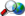 Easybib (Citation Machines)Online Writing LabResearch and Documentation Online Research ResourcesEBSCOhost (Login : YCCC.SHPD Password: shpd621)Encyclopedia Britannica Online (remote access: Username: yewchungsh Password:britanica11)Gale Global Issues in Context (remote access password: respectful)Gale Opposing Viewpoints In Context (remote access password: respectful)Gale Science In Context (remote access password: respectful)Gale Student Resources In Context (remote access password: respectful)National Association for Environmental Education UKNational Geographic KidsPrimary Geography Resources Teacher ResourceBrainpop (username: ycisshpd Password: 456123)EchalkMathleticsRAZ KidsSuper Teacher Worksheet (username: ycispd passpword: ycispd123)TeachitprimaryTestbase (username: 02663 83  password: 39B9C) Reading on the WebBBC beebies storytime - for under Y1BookFlix (username: yewchung password: udong1)Internet4classrooms online stories - for under Y1 and EAL Y1Open LibraryStarfall - for Y1 and younger students (also EAL Y1-3)Tumblebooks在线读书 Newspapers and JournalsFirst News - the weekly newspaper for young peopleJSTORShanghai Daily (username：ycispd password: ycispd)Time for KidsWall Street Journal Epaper (username: lauray@sh.ycef.com password: ycis123456)Wall Street Journal Online (username: lauray@sh.ycef.com password: ycis123456) DictionariesVisuwords在线新华字典汉典语文工具书大全 Learning WebsitesDuolingo - Free language education for the worldHanyu